INDICAÇÃO Nº 3880/2018Sugere ao Poder Executivo Municipal que proceda ao conserto de 2 vazamentos de água na Avenida Cillos, um defronte o nº 1393 e outro defronte o nº 1413 no Jd. São Francisco.Excelentíssimo Senhor Prefeito Municipal, Nos termos do Art. 108 do Regimento Interno desta Casa de Leis, dirijo-me a Vossa Excelência para sugerir ao setor competente que proceda ao conserto de 2 vazamentos de água na Avenida Cillos, um defronte o nº 1393 e outro defronte o nº 1413 no Jd. São Francisco..Justificativa:Fomos procurados por moradores das proximidades solicitando essa providencia, pois segundo eles os referidos vazamentos são de água potável e estão causando desperdícios, principalmente na nessa época de estiagem que estamos enfrentando.Plenário “Dr. Tancredo Neves”, em 25 de Julho de 2018.José Luís Fornasari                                                  “Joi Fornasari”                                                    - Vereador -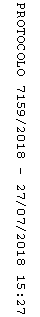 